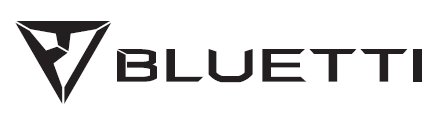 B230 Акумуляторний модуль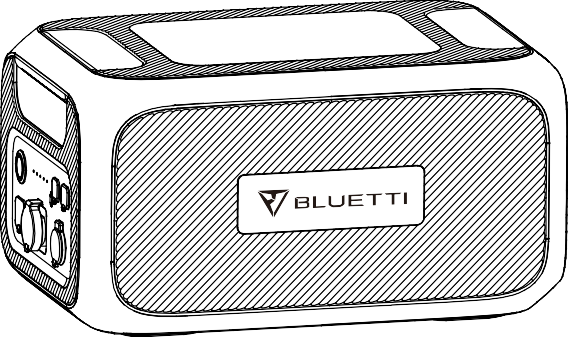 Керівництво користувачаЗмістПросто увімкнітьСТИСЛИЙ ВСТУПB230, акумуляторна батарея має ємність 2048 Вт-год для підтримки серії BLUETTI AC200MAX. Налаштування AC200MAX + B230 може стати центром аварійного живлення для роботи основних побутових приладів у домі чи під час подорожі, або з достатньою кількістю сонячних панелей ви навіть можете жити автономно в дорозі.СКОРОЧЕННЯСКБ Система керування батареєюСЗ: Стан зарядуЗ.С.: Змінний струмП.С.: Постійний струмФЕ: Зарядка сонячних панелей (фотоелектричних)Мережа: Електропостачання будинку від комунального підприємстваГР: Глибина розрядкиІНСТРУКЦІЯ З ТЕХНІКИ БЕЗПЕКИНЕ розташовуйте електростанцію поблизу джерел тепла. Забороняється розміщувати обладнання в середовищі з легкозаймистим, вибухонебезпечним газом або димом. Також заборонено експлуатувати обладнання в такому середовищі.НЕ намагайтеся замінити внутрішню батарею або будь-який інший компонент обладнання будь-ким, крім авторизованого персоналу. Немає компонентів, що потребують обслуговування користувачем.НЕ використовуйте у вологих умовах. Якщо обладнання стало вологим, дайте йому повністю висохнути перед використанням.Під час використання забезпечте належну вентиляцію та не закривайте отвори вентилятора. Недостатня вентиляція може призвести до незворотного пошкодження обладнання.Нічого НЕ кладіть на електростанцію під час зберігання або використання. НЕ пересувайте пристрій під час роботи, оскільки вібрація та раптові удари можуть призвести до погіршення з’єднання з обладнанням усередині.Попередження: НЕ вставляйте сторонні предмети в порти B230. Будь ласка,поводьтеся з виробом обережно та тримайте дітей подалі від нього.У разі пожежі для виробу підходить тільки вогнегасник із сухим порошком.З метою техніки безпеки використовуйте лише оригінальний зарядний пристрій і кабелі,BLUETTIщо призначені для обладнання. Ми не несемо відповідальності за пошкодження, спричинені стороннім обладнанням, і можемо скасувати вашу гарантію.ДОДАТОК BLUETTIЗа допомогою додатка BLUETTI залишок ємності B230 можна переглянути через Bluetooth або на сенсорному екрані AC200MAX, коли B230 вже підключено до AC200MAX.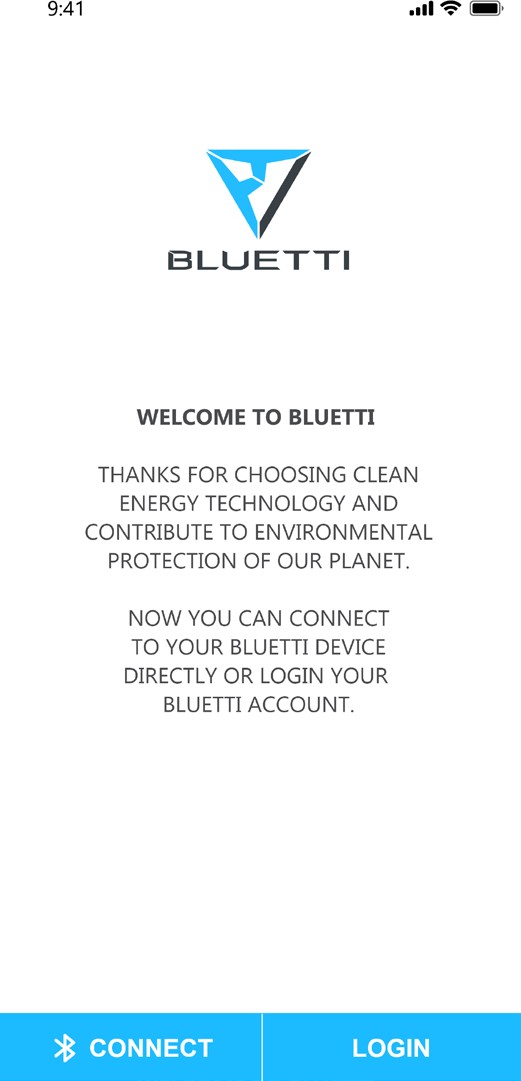 Просто увімкнітьВ КОРОБЦІСтандартні аксесуариBLUETTIПридбання додаткових аксесуарівПродається на BLUETTIPOWER.COMПросто увімкнітьДАВАЙТЕ РОЗПОЧНЕМОУвімкнення: Тривале натискання кнопки увімкнення. Індикатор кнопки увімкнення засвітиться.Вимкнення: Тривале натискання кнопки увімкнення протягом 2 секунд. Світлодіодний індикатор кнопки увімкнення вимкнеться.ОСОБЛИВОСТІ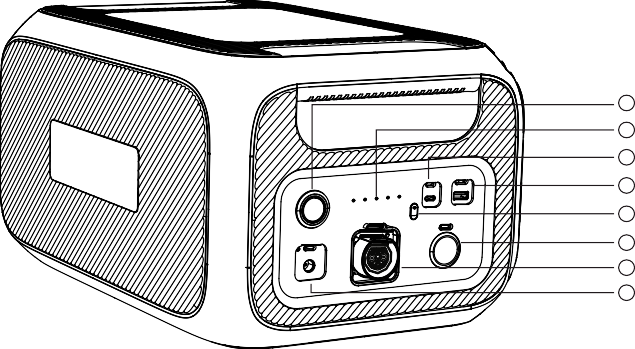 BLUETTIПЕРЕЗАРЯДКАЗарядка змінним струмом (за замовчуванням)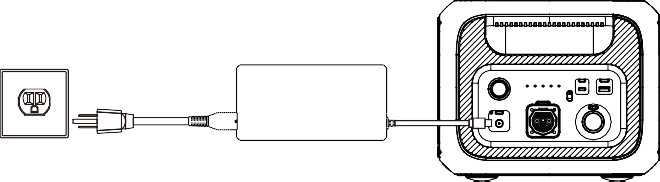 (Зарядка B230 через перехідник)Оцінка часу зарядки: 2048 Вт-год / 500 Вт (перехідник) + (0,5 - 1 год повільної зарядки) = 4,6-5,1 год для AC200MAX, повністю зарядженого лише через перехідник.Оцінка тривалості роботи: 2048 Вт-год / 96 Вт (MacBookPro) *0,9 (DoD) * 0,9 (η)= 17 разів.DoD вказує на глибину розряду. η вказує на ефективність.Розширення зарядки 01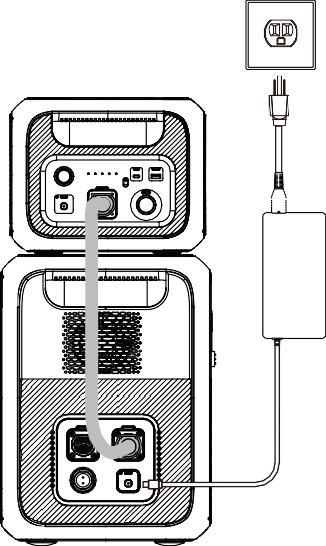 (Перезарядка AC200MAX за допомогою перехідника)Просто увімкнітьСЗ-A: залишкова ємність AC200MAXСЗ-B: залишкова ємність акумуляторної батареї B230Коли СЗ-A = СЗ-B, обидва пристрої будуть заряджатися одночасно. Коли СЗ-A ＜ СЗ-B, AC200MAX спочатку заряджатиметься від усіх джерел живлення в системі Capacity Fusion, доки СЗ-A = СЗ-B, тоді обидва два пристрої заряджатимуться одночасно.Коли СЗ-A ＞ СЗ-B, буде заряджатися лише AC200MAX.Розширення зарядки 02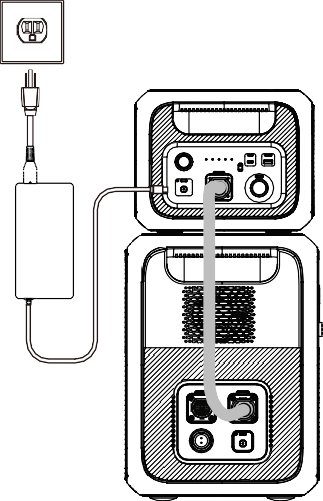 (перехідник на B230)Коли СЗ-A = СЗ-B, обидва пристрої будуть заряджатися одночасно. Коли СЗ-A ＜ СЗ-B, B230 заряджатиметься від зовнішнього джерела живлення (наприклад, перехідника), AC200MAX заряджатиметься від B230.Коли СЗ-A ＞ СЗ-B, B230 спочатку заряджатиметься від усіх джерел живлення в системі Capacity Fusion, доки СЗ-B = СЗ-А, тоді обидва два пристрої заряджатимуться одночасно.BLUETTIAC200MAX + B230 ДОДАТКОВІ БАТАРЕЇКрок 1: Увімкніть/ вимкніть B230.Крок 2: Натисніть кнопку (a) і повністю вставте подовжувач батареї в порт батареї AC200MAX.Крок 3: Натисніть вперед перемикач (б), щоб заблокувати з’єднання.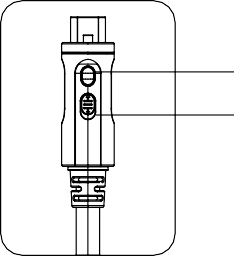 a: Кнопка 01б: Перемикач 02(Просте налаштування розширеної батареї Hotswap.)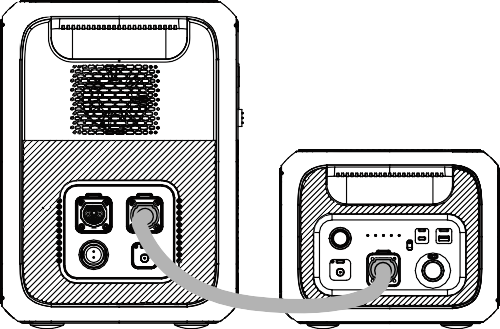 (AC200MAX + *1 B230 = Ємність 4096 Вт·год)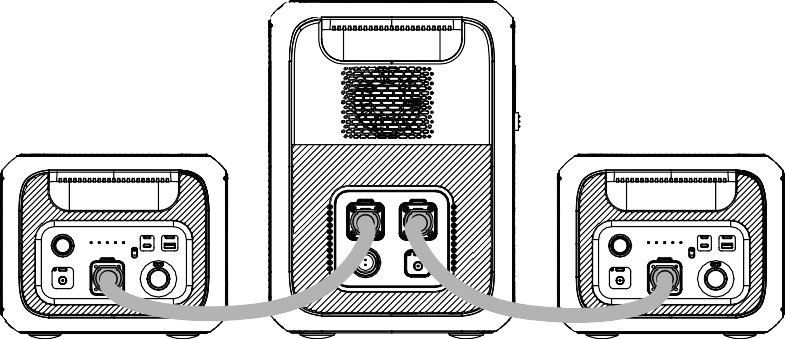 (AC200MAX з *2 B230 = 6144 Вт·год)Просто увімкнітьТЕХНІЧНІ ХАРАКТЕРИСТИКИBLUETTIFAQ (Часті запитання)Як отримати гарантію?Будь ласка, див. гарантійний талон, який ви отримали з місця, де ви замовили продукт.Чи можна оновити пристрій?Коли B230 підключено до AC200MAX, прошивку, включаючи ARM, DSP, IoT і BMS, можна оновити онлайн через OTA через додаток BLUETTI.Чи можна заряджати і розряджати одночасно?Так, B230 підтримує одночасну зарядку та розрядку.Як зберігати B230?Ми рекомендуємо 3-6 місяців заряджати до 80% ємності, щоб продовжити термін служби батареї, надмірний розряд пошкодить елемент батареї.ДЕКЛАРАЦІЯДеякі зміни можуть відбутися без попередження, це стосується зовнішнього вигляду або технічних характеристик, через доступність матеріалів або вдосконалення апаратного забезпечення виробу з часом.BLUETTI не несе відповідальності за будь-яку шкоду, спричинену форс-мажорними обставинами, такими як пожежі, тайфуни, повені, землетруси або навмисною недбалістю, неправильним використанням або іншими ненормальними умовами використання користувачем.За використання нестандартних перехідників і аксесуарів компенсація збитків не надається.Цей пристрій не підходить для використання на відповідному обладнанні або апаратах, що включають:Особиста безпека, такі як пристрої атомної енергії, аерокосмічні пристрої, пристрої екстреної медицини тощо, або будь-яке обладнання чи апарати, які вимагають надзвичайно надійних джерел живлення. Ми не несемо відповідальності за нещасні випадки, пожежі, неправомірні чи недбалі дії, що спричинені таким обладнанням чи апаратами, які призводять до пошкодження.ПОПЕРЕДЖЕННЯ ФКЗЦей пристрій відповідає частині 15 Правил Федеральної комісії зв'язку. Експлуатація виробу здійснюється за таких умов:цей пристрій не може створювати шкідливі перешкоди.Просто увімкнітьцей пристрій повинен приймати будь-які отримані перешкоди, включаючи перешкоди, які можуть спричинити небажану функціональність.Будь-які зміни або модифікації, прямо не схвалені стороною, відповідальною за відповідність, можуть позбавити користувача права експлуатувати обладнання.ПРИМІТКА: Це обладнання було перевірено і визнано таким, що відповідає обмеженням для цифрових пристроїв класу B, відповідно до частини 15 Правил Федеральної комісії зв'язку. Ці обмеження призначені для забезпечення належного захисту від шкідливих перешкод у житлових приміщеннях. Це обладнання генерує і може випромінювати радіочастотну енергію і, якщо встановлено та використовується не відповідно до інструкцій, може спричинити неприйнятні перешкода , для радіозв’язку.Однак немає гарантії, що перешкоди не виникнуть під час конкретного встановлення.Якщо це обладнання створює неприйнятні перешкоди для радіо- або телевізійного прийому, які можна визначити, вимкнувши та увімкнувши обладнання, користувачеві рекомендується спробувати усунути перешкоди одним або кількома з наступних заходів:-- Переорієнтуйте або перемістіть приймальну антену.-- Збільште відстань між обладнанням і приймачем.-- Підключіть обладнання до розетки в ланцюзі, відмінному від тієї, до якої підключений приймач.-- Зверніться за консультацією до дилера або досвідченого радіо/телетехніка.Заява Федеральної комісії зв'язку про радіаційний впливЦе обладнання відповідає обмеженням Федеральної комісії зв'язку щодо впливу радіації, встановленим для неконтрольованого середовища. Це обладнання має встановлюватися та експлуатуватися на відстані не менше 0,65 футів між випромінювачем і вашим тілом.№КатегоріяКількість1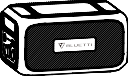 Батарея B23012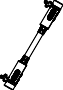 Подовжувач батареї  (P090D)Для розширення батареї підключіть B230 до AC200MAX.13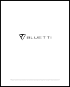 B230 Портативна електростанціяКерівництво користувачаБудь ласка, перед використанням прочитайте посібник  і дотримуйтесь його вказівок, збережіть цей посібник для подальшого використання.14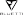 Гарантійний талонЗберігайте цей гарантійний талон належним чином.15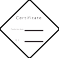 Сертифікат проходження перевірки якості1ТипКатегоріяДодатковий вхідний кабель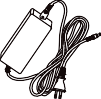 ПерехідникДодатковий вхідний кабель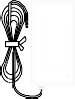 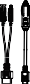 Зарядний комплект D050S(Включно з блоком D050S, ФЕ зарядним кабелем, автомобільним зарядним кабелем)Додатковий вхідний кабель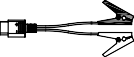 D050S свинцево-кислотний зарядний кабельДодатковий вхідний кабель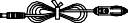 Порт прикурювача до DC5521(Підтримка пристроїв із вхідним портом DC5521, такихяк маршрутизатор, камера, ноутбук тощо)Додатковий вхідний кабель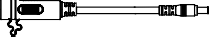 P090D-7909Підключіть B230/B300 до EB120, EB150, EB180, EB240Додатковий вхідний кабель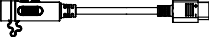 P090D-XT90, XT90-авіаційний роз'ємПідключіть B230/B300 до AC200/P, AC200MAX, EB200/P, PS200AДодатковий вхідний кабель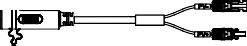 P090D-MC4Підключіть B230/B300 до EP500Pro01 Кнопка увімкнення05 Кнопка П.С.Натисніть, щоб увімкнути/ вимкнути пристрій.Натисніть, щоб увімкнути/вимкнути вихід постійного струму.02 Світлодіодний індикатор ємності06 Порт прикурювачаПоказує залишкову ємність пристрою (0-20-40-60-80-100%)Вихідний порт для пристроїв із відповідним штекером, таких як автомобільний вакуум, міні-холодильник.03 USB-C07 Порт розширення батареїМожна використовувати за допомогою кабелю USB-C – USB-C для заряджання більшості пристроїв на ринку, таких як Pixel Phone, Macbook Pro, при максимальній потужності 100 Вт.Для підключення B230 до AC200MAX.04 Вихідний порт USB-A08 Вхідний портПідтримує протокол QC3.0.Для зарядки B230 через перехідник. Для автомобіля додаткова сонячна енергія через D050S.Загальні характеристикиЗагальні характеристикиМодель №:B230Вага нетто21,8 кгРозміри420*280*227,5 ммТемпература зарядки0-40℃Температура розрядки-20-40℃Температура зберігання-20-40℃Робоче середовищеВологість10-90%Ємність2048 Вт-год (40 А-год)Тип батареїLiFePO4Стандартна напруга батареї51.2 В пост.струмуВихід постійного струмуВихід постійного струмуПорт прикурювача * 112В пост.струму/10AUSB-A * 13,6-12В пост. струму, 3А, 18 ВтUSB-C * 15-15В пост. струму, 3A;20В пост. струму, 5A, 100ВтПерехідникПерехідникВхід змінного струму100-240В змін. струму, 50/60 Гц, 7,5 А МАКСВихід постійного струму58.8В пост. струму, 7-8AСонячна енергія (D050S)Сонячна енергія (D050S)Обмеження напруги КТМП (один).12-60В пост. струмуМакс. потужність входу500 Вт максМаксимальний вхідний струм10A максВихід постійного струму16-60В пост. струму, 8.2A максПорт розширення батареї *1Порт розширення батареї *1Характеристики58.8В пост. струму